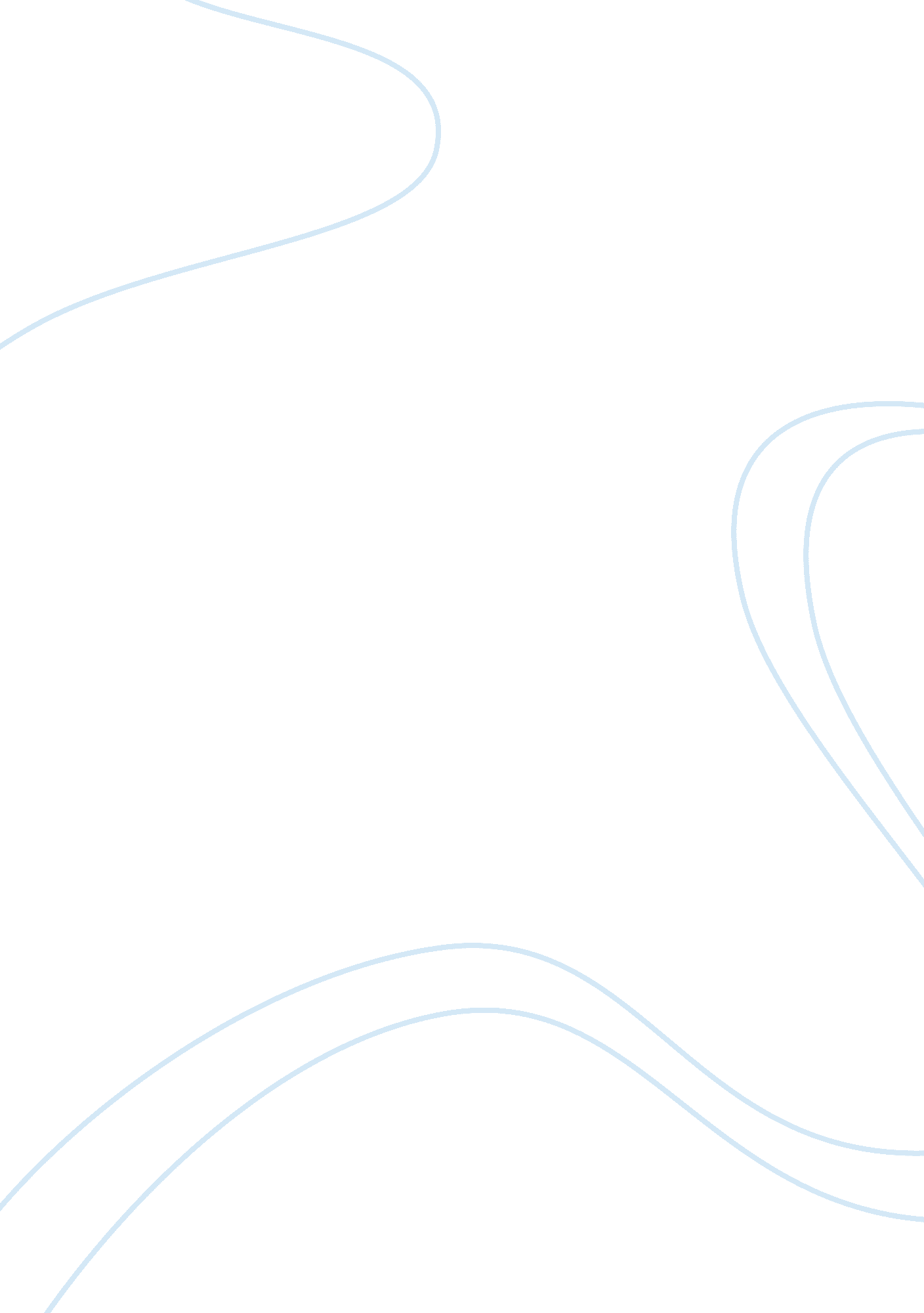 Erratum: insights into the mineralogy and surface chemistry of extracellular biog...Health & Medicine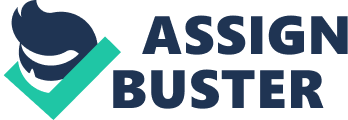 An Erratum on 
Insights Into the Mineralogy and Surface Chemistry of Extracellular Biogenic S 0 Globules Produced by Chlorobaculum tepidum by Marnocha, C. L., Sabanayagam, C. R., Modla, S., Powell, D. H., Henri, P. A., Steele, A. S., et al. (2019). Front. Microbiol. 10: 271. doi: 10. 3389/fmicb. 2019. 00271 Due to a typesetting error, the citations for “ Steudel, 2003” were replaced with question marks. Corrections have been made in theResults and Discussionsection, sub-sectionAlpha-Cycloocta Sulfur (a-S8) in Biogenic Globules and Abiotic Sols, paragraph three, and sub-sectionThe Biogenic S0 Coating Is Composed of Proteins and Polysaccharides, paragraph two. The publisher apologizes for this error. The original article has been updated. 